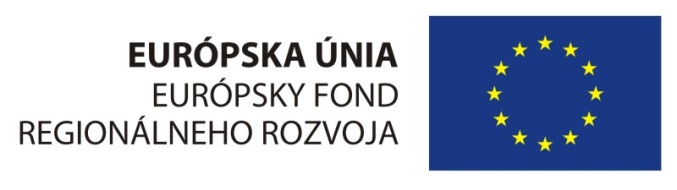 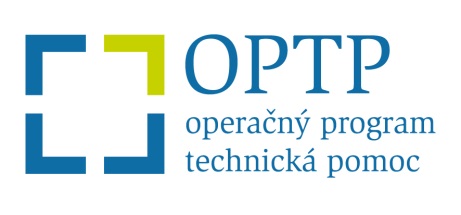 Tento štatút upravuje podmienky a pravidlá súťaže „Roadshow 2018“ (ďalej len „Súťaž“) a je jediným 
a záväzným dokumentom, ktorým sa riadi táto Súťaž (ďalej len „Štatút“).I. Organizátor SúťažeOrganizátor Súťaže:	Úrad vlády Slovenskej republikyAdresa sídla:	Námestie slobody 1, 813 70 BratislavaKrajina:	Slovenská republikaPrávna forma:	rozpočtová organizáciaIČO:	00 151 513(ďalej len „Organizátor“) II. Základné podmienkyPredmet SúťažeZákladnou myšlienkou Súťaže je zviditeľnenie finančnej pomoci európskych štrukturálnych a investičných fondov (ďalej len „EŠIF“) v regiónoch. Predmetom Súťaže je vypracovanie „projektových zámerov“ na čerpanie prostriedkov z EŠIF študentmi tretích ročníkov stredných škôl a stredných odborných škôl z určených regiónov, z ktorých najlepšie hodnotené budú Organizátorom ocenené v zmysle ustanovení tohto Štatútu.Cieľ SúťažeInformačnou a súťažnou formou priblížiť aktuálnu problematiku a možnosti čerpania prostriedkov z EŠIF. Podpora tvorivého procesu na stredných a stredných odborných školách, podpora znalostí o Európskej únii a podpora tvorivého myslenia.Priebeh SúťažeSúťaž sa skladá z 2 kôl.Prvé kolo Súťaže je informatívne, zamerané na princíp Súťaže a zásady tvorby žiadosti o nenávratný finančný prostriedok, prípadne návrhu projektu.Druhé kolo je súťažné. Školy vytvoria minimálne jedno družstvo v počte 4 žiakov, ktoré prihlásia do Organizátorom stanoveného dátumu záväzne na adresu peter.malec@vlada.gov.sk.Školy majú možnosť vytvoriť viacero družstiev, maximálne tri. Tieto budú odlíšené svojím pomenovaním. V každom družstve je možné nahradiť maximálne jedného žiaka. V druhom kole pripravia žiaci „Projektový zámer“. Predmetom projektového zámeru bude tabuľka, kde študenti, podľa vyznačenej štruktúry, vypracujú projektový zámer.Oblasť i predmet si študenti vyberú sami. „Projektové zámery“ vyhodnotí Organizátor.Účastníci Súťaže Súťaž bude organizovaná na stredných školách a stredných odborných školách a budú do nej zapojení študenti tretích ročníkov týchto škôl (ďalej len „Súťažiaci“). Účastníkom Súťaže sú všetci Súťažiaci a zúčastnené stredné školy a stredné odborné školy (ďalej len „Účastník Súťaže“).III. Termín konania SúťažeSúťaž sa bude konať v termíne od 1. októbra 2018 do 31.decembra  2018 podľa harmonogramu, ktorý stanoví Organizátor.IV. Podmienky účasti v SúťažiSúťaž sa uskutoční na území Slovenskej republiky.Do Súťaže sa môžu zapojiť študenti tretích ročníkov vybraných stredných a stredných odborných škôl uvedených v harmonograme Súťaže, ktoré sa do Súťaže prihlásili.Súťaže sa môžu zúčastniť iba školy zo zoznamu miest, ktorý pripravil Organizátor a je prílohou tohto Štatútu.Do Súťaže budú automaticky zaradené tímy školy, ktoré pripravia „Projektový zámer“. Predmetom „Projektového zámeru“ je formulár, ktorý je potrebné vyplniť podľa pokynov, ktoré školy a študenti získajú od Organizátora.Súťažiaci musia mať doručovaciu adresu na území Slovenskej republiky, ktorú uvedú na príslušnom formulári, na ktorom vypracujú zároveň aj predmetný projektový zámer. Okrem toho Súťažiaci uvedie nasledujúce údaje: meno a priezvisko Súťažiaceho, meno a priezvisko jeho zákonného zástupcu, adresu trvalého bydliska, telefónne číslo a e-mailovú adresu. Uvedenie požadovaných údajov sa bude na účely tejto Súťaže považovať za registráciu Súťažiaceho do Súťaže; neuvedenie niektorého z požadovaných údajov, s výnimkou a mena a priezviska Súťažiaceho, nemá právny význam.V. Kritériá hodnoteniaZásady a spôsob hodnoteniaPráce budú hodnotené odbornou komisiou Organizátora po 31. decembri 2018. Výsledné poradie súťažiacich tímov bude zverejnené : http://www.partnerskadohoda.gov.sk; http://www.eufondy.sk / v termíne do 31. januára 2019.Odborná komisia hodnotí „Projektový zámer“. Odborná komisia hodnotí práce neverejne. Rozhoduje jednorazovo o udelení bodov podľa nasledovných hodnotiacich kritérií:  faktická správnosť a úplnosť projektového zámeru 0 - 2 body; správnosť určenia operačného programu 0 - 1 bod; správnosť určenia prioritnej osi 0 - 1 bod; správnosť určenia investičnej priority 0 - 1 bod; úplnosť rozpočtu s prílohami a oprávnenosť použitia prostriedkov 0 - 1 bod; všeobecný význam projektu 0 - 2 body; význam projektu pre región 0 - 2 body; kreativita a inovatívnosť projektu 0 - 11 bodov.Každý člen odbornej komisie boduje jednotlivé projektové zámery v bodovej škále podľa bodu 1.3. tohto článku. Odborná komisia prihliada na formálnu správnosť, väčší dôraz pri bodovaní kladie pri hodnotení všeobecného významu projektu, významu projektu pre región, kreativite a inovatívnosti projektu. Komisia rozhodne o konečnom poradí nadpolovičnou väčšinou hlasov. Odborná komisia na svojom zasadnutí vypracuje zápisnicu, ktorá bude zároveň obsahovať konečné poradie hodnotených „Projektových zámerov“.Zloženie odbornej komisieOdborná komisia je zložená z 9 zástupcov:Operačný program Technická pomoc, Úrad vlády SR - 1 zástupca;Odbor informovanosti a publicity, Úrad vlády SR - 4 zástupcovia;Operačný program Efektívna verejná správa - 1 zástupca;Operačný program Integrovaná infraštruktúra - 1 zástupca;Operačný program Ľudské zdroje - 1 zástupca;Sekcia Centrálny koordinačný orgán, Úrad podpredsedu vlády SR pre investície a informatizáciu - 1 zástupca.Komisia si môže v sporných otázkach prizvať na posúdenie projektov nezávislého odborníka bez hlasovacieho práva.Komisia si na svojom prvom zasadnutí nadpolovičnou väčšinou hlasov volí predsedu komisie a určí zapisovateľa komisie.Z každého zasadnutia komisie je vypracovaná zápisnica, ktorú zabezpečí zapisovateľ komisie. VI. VýhraVýhry budú rozdelené podľa poradia, v akom sa Účastníci Súťaže umiestnia.	Pre školy:1. cena - Tovar v hodnote 10.000,- EUR2. cena - Tovar v hodnote 8.000,- EUR3. cena - Tovar v hodnote 6.000,- EURKaždý člen víťazného tímu:cena - Smart Tv 4K Ultra cena - Notebook  a balík Microsoft Office 2016: Tablet  Výhry tovarového charakteru zadefinujú víťazné školy najneskôr do 15 pracovných dní odo dňa oznámenia výsledkov Organizátorom.Výhry tovarového charakteru budú odovzdané víťazom po ukončení verejného obstarávania, najneskôr do 30. septembra 2019. Výhry budú opatrené identifikačným štítkom v zmysle Metodického pokynu pre informovanie a komunikáciu EŠIF.Výhry členom víťazného tímu budú odovzdané najneskôr do 31. marca 2019 osobne.Každý Súťažiaci môže získať len jednu výhru. V prípade, ak výherca neprevezme výhru (odmietne výhru prevziať, alebo po dvoch pokusoch o odovzdanie výhry nebude možné výhru odovzdať), táto prepadne v prospech Organizátora. Organizátor si vyhradzuje právo na dodatočnú zmenu výhier v porovnateľnej kvalite a cene. VII. Osobné údajeKaždý Súťažiaci udeľuje registrovaním v Súťaži Organizátorovi súhlas k tomu, že jeho údaje v rozsahu registrácie podľa čl. IV bod 5 Štatútu môžu byť použité na účely uskutočnenia Súťaže a ďalej meno, priezvisko a email môžu byť použité primeraným spôsobom na účely propagačnej komunikácie Organizátora. Súťažiaci registrovaním v Súťaži ďalej udeľuje Organizátorovi súhlas na využitie údajov v rozsahu registrácie na poskytovanie informácii o ďalších akciách Organizátora. Spracovanie údajov môže byť vykonávané prostredníctvom tretích osôb. Súhlas je udelený dobrovoľne na dobu neurčitú a môže byť kedykoľvek odvolaný písomnou formou na adresu sídla Organizátora. Súťažiaci má práva podľa § 28 zákona č. 122/2013 Z. z. o ochrane osobných údajov a o zmene a doplnení niektorých zákonov v znení neskorších predpisov, a to najmä právo na informácie o stave spracúvania svojich osobných údajov, ktoré sú predmetom spracúvania, právo na opravu alebo likvidáciu nesprávnych, neúplných alebo neaktuálnych osobných údajov, ktoré sú predmetom spracúvania, právo na likvidáciu osobných údajov, ktorých účel spracúvania sa skončil, právo na blokovanie osobných údajov z dôvodu odvolania súhlasu pred uplynutím času jeho platnosti. Súťažiaci berú na vedomie a súhlasia s tým, že Organizátor je oprávnený s použitím automatizovaných, čiastočne automatizovaných alebo iných ako automatizovaných prostriedkov spracúvania zhromažďovať, spracúvať a používať osobné údaje Súťažiaceho v súlade s právnym poriadkom SR. Organizátor bude osobné údaje Súťažiaceho spracúvať po dobu nevyhnutnú naplneniu účelu, na ktorý boli údaje poskytnuté.Súťažiaci dáva účasťou v Súťaži Organizátorovi v súlade s § 12 Občianskeho zákonníka súhlas s vyhotovením a použitím svojej podobizne, svojich písomných prejavov, obrazových snímok a obrazových a zvukových záznamov týkajúcich sa jeho osoby alebo prejavov osobnej povahy zaobstaraných Organizátorom v súvislosti s usporiadaním Súťaže a odovzdávaním hlavnej výhry (ďalej len „Snímok") pre propagačné účely na všetkých komunikačných médiách bez ohľadu na ich povahu a určenie všetkými obvyklými spôsobmi, s ich následnou úpravou a s ich prípadným spojením s inými dielami alebo zaradením do súborného diela. Súťažiaci udeľuje Organizátorovi tento súhlas bez vecného, časového, množstvového a územného obmedzenia a môže ho kedykoľvek odvolať. Tento súhlas sa vzťahuje aj na tretie osoby, ktorým Organizátor Snímok v súlade s jeho určením poskytne.VIII. DaneOrganizátor nebude zodpovedať za dane vyplývajúce z výhry podľa príslušného zákona č. 595/2003 Z. z. o dani z príjmov v znení neskorších predpisov. Výhercovia nemajú právny nárok na zámenu Výhry alebo výplatu jej hodnoty formou peňažnej alebo inej kompenzácie.IX. Osobitné ustanovenieZo Súťaže sú vylúčení rodinní príslušníci zamestnancov Organizátora.Ak sa preukáže, že výherca Súťaže je vylúčenou osobou podľa bodu 1 tohto článku, resp. sa zistí, že výherca Súťaže sa do Súťaže nezaradil v súlade s podmienkami uvedenými v tomto Štatúte, výhercovi nevznikne nárok na výhru a výhra prepadá v prospech Organizátora. Organizátor nehradí Účastníkom Súťaže žiadne náklady, ktoré im vzniknú v súvislosti s ich účasťou v Súťaži alebo získaním výhry. Na výhru nemá Účastník Súťaže právny nárok.Zapojením sa do Súťaže vyjadrujú všetci Účastníci Súťaže svoj súhlas s podmienkami tohto Štatútu. Organizátor je oprávnený vylúčiť zo Súťaže Účastníkov Súťaže, ktorí porušia ustanovenia tohto Štatútu alebo budú konať v rozpore s dobrými mravmi. Organizátor si vyhradzuje právo jednostranne zmeniť alebo upraviť Štatút a zverejniť ho rovnakým spôsobom akým bola Súťaž vyhlásená. Organizátor si vyhradzuje právo zmeniť pravidlá Súťaže, ako aj právo Súťaž skrátiť, odložiť, prerušiť, predčasne ukončiť alebo zrušiť kedykoľvek v priebehu Súťaže. V prípade akejkoľvek zmeny alebo úpravy Štatútu, pravidiel Súťaže alebo iných podmienok Súťaže, s ktorými Účastník Súťaže nesúhlasí, mu vzniká právo odstúpiť zo Súťaže.Organizátor vyhlasuje Súťaž na internetovom portáli Organizátora http://www.partnerskadohoda.gov.sk;  http://www.eufondy.sk.Pri sporoch alebo nejasnostiach týkajúcich sa Súťaže, jej pravidiel či akýchkoľvek nárokov 
v súvislosti s účasťou v Súťaži, je vždy rozhodujúce a konečné stanovisko Organizátora, s čím Účastníci Súťaže bezvýhradne súhlasia. Príloha:Projektový zámerZoznam miest určených OrganizátoromHarmonogram „Roadshow 2018“V Bratislave, dňa 	Mgr. Ingrid Šrámková                                                                                                            riaditeľka odboruÚrad vlády SROdbor informovanosti a publicityNámestie slobody 1813 70  BratislavaZoznam miest určených OrganizátoromŠkoly:Pre účely Roadshow 2018 sme vytipovali 16 miest na Slovensku, ktoré vychádzali  zo  Zoznamu UPSVAR podľa Zákona o podpore najmenej rozvinutých okresov a o zmene a doplnení niektorých zákonov a geograficky boli doplnené o mestá z málo rozvinutých okresov a iných okresov. Navštívime 31 škôl.*Mestá je možná doplniť v prípade nezáujmu škôlPROJEKTOVÝ ZÁMERNázov projektuNázov projektuPrijímateľ NázovPrijímateľ SídloOperačný programOperačný programPrioritná osPrioritná osInvestičná prioritaInvestičná priorita1. Miesto realizácie projektu1. Miesto realizácie projektu1. Miesto realizácie projektu1. Miesto realizácie projektuOkresObecUlicaČíslo--2. Finančný a časový rámec realizácie projektu2. Finančný a časový rámec realizácie projektu2. Finančný a časový rámec realizácie projektu2. Finančný a časový rámec realizácie projektuČasový rámec realizácie projektu (MM/RRRR)Začiatok realizácie aktivít projektuZačiatok realizácie aktivít projektuUkončenie realizácie aktivít projektuČasový rámec realizácie projektu (MM/RRRR)Výdavky projektu v EURCelkové oprávnené výdavkyCelkové oprávnené výdavkyVýdavky projektu v EURZ tohoNFPVýdavky projektu v EURZ tohoVlastné zdrojeKonkretizácia výdavkov a Spôsob realizácie projektu3. Cieľ projektu3. Cieľ projektuCieľ projektuMinimálne 200 slov4. Trvalá udržateľnosť projektu4. Trvalá udržateľnosť projektuTrvalá udržateľnosť projektu Minimálne 100 slov 5. Identifikácia tímu5. Identifikácia tímuNázov tímuMenovité zloženie tímuMenoAdresaE-mailMobilný telefónŠkolaPodpisy členov tímu DátumMesto*Počet  stredných škôlBanská Bystrica33Banská Štiavnica13Krupina7Sereď3Bytča2Spišská Nová Ves12Jelšava1Tornaľa3Fiľakovo2Hnúšťa2Dobšiná3Veľké Kapušany2Prakovce 3Sučany1Turany1Senec3